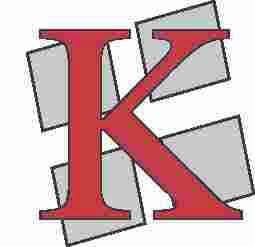 КОМОРА ЗДРАВСТВЕНИХ УСТАНОВА СРБИЈЕБЕОГРАД, Хајдук Вељков венац 4-6Тел.: 3622-523, 3622-524Број: 279-1/17Датум: 26.05.2017. годинеЗАПИСНИК СА 12. СЕДНИЦЕ УПРАВНОГ ОДБОРА КОМОРЕ ЗДРАВСТВЕНИХ УСТАНОВА СРБИЈЕ, ОДРЖАНЕ  25.05.2017. ГОДИНЕ, У ПРОСТОРИЈАМА КОМОРЕ У БЕОГРАДУ, ХАЈДУК ВЕЉКОВ ВЕНАЦ 4-6Седница је почела са радом у 12,00 часова.Поред чланова Управног одбора, седници је присуствовао и Срђан Срданов, вршилац дужности секретара Коморе.Председник Управног одбора проф. др Георгиос Константинидис отворио је седницу и утврдио постојање кворума за пуноважан рад и одлучивање. Поздравио је све присутне и рекао да су се позвани гости из Министарства здравља (лично њему усмено) и из Републичког фонда за здравствено осигурање (послали су писмо) извинили што не присуствују седници, због бројних текућих активности које су вероватно свима познате  (увођење система DRG, градска слава Београда Спасовдан и др.).Затим је предложио дневни ред, са једном допуном, тако да 4. тачка буде кратка Информација по коначном обрачуну припадајуће накнаде здравственим установама из Плана мреже за 2016. годину. Предложене тачке 4. и 5. тиме постају тачке 5. и 6. Промењен је и известилац по 2. тачки дневног реда, због оправдане спречености др Симе Вуковића.Чланови Управног одбора, након тога, једногласно су усвојилиДНЕВНИ РЕД            1.  Усвајање записника са 11. седнице Управног одбора Коморе здравствених       установа Србије, одржане 23.03.2017. године;Финансирање здравствених установа на секундарном нивоу здравствене заштите по систему DRG (дијагностички сродних група) (известилац: проф. др Георгиос Константинидис); Усвајање Плана набавки Коморе за 2017. годину (известилац: Срђан Срданов);Информација по коначном обрачуну припадајуће накнаде здравственим установама из Плана мреже за 2016. годину (известилац: Срђан Срданов);Избор и именовање секретара Коморе (известилац: др Раде Костић, председник Конкурсне комисије);Разно.ТАЧКА 1.Записник са 11. седнице Управног одбора Коморе здравствених установа Србије, одржане 23.03.2017. године, усвојен је једногласно, без примедби. ТАЧКА 2.Проф. Константинидис рекао је у уводној напомени по овој тачки дневног реда да је др Симо Вуковић, који је задужен за сектор здравства у NALED-у, више пута изразио жељу да се обрати члановима Управног одбора Коморе. Међутим, сада када је требало да се то и догоди, др Вуковић послао је писмо (које је прочитано на седници), у коме је навео разлоге због којих је спречен да присуствује седници Управног одбора. Потом је председник Управног одбора подсетио чланове Управног одбора да је основ за систем дијагностички сродних група, тзв. DRG, метода класификације болнички лечених пацијената у групе које имају сличне клиничке специфичности и захтевају сличну потрошњу болничких ресурса. То би требало да их релаксира у смислу равноправности и омогући упоредивост, функционалност и економичност у пословању здравствених установа. Овај систем није нов, користи се у систему финансирања и извештавања на секундарном и терцијарном нивоу здравствене заштите још од 1975. године, у 30-ак земаља и у већини земаља Европске уније. Министарство здравља и РФЗО су започели примену овог система код нас, кроз пилот пројекат који сада укључује 15 установа и у току је едукација учесника у овом поступку. Комора здравствених установа Србије ће такође бити учесник и имаће активан став јер је препозната као главни партнер у овом пројекту. Проф. Константинидис затим је показао документ који датира још из октобра 2005. године, који сведочи да је Комора већ тада препознала значај овог модела за праведну расподелу ресурса у здравству. Подсетио је присутне да је прим. др Илија Трипковић тада био председник Управног одбора Коморе и директор Здравственог центра Ваљево, који је једини био у пилот пројекту у то време. Проф. Константинидис даље је нагласио да је систем дијагностички сродних група један од главних пројеката у оквиру пројекта Светске банке „Други пројекат развоја здравства Србије“(ДПРЗС). У оквиру тога, подразумева се, као прво, унапређење финансирања здравствене заштите у оквиру пројектних активности посебне радне групе за реформу начина извештавања и финансирања здравствених установа по систему DRG. У свим тим активностима Комора је препозната као партнер и активан учесник. Закључујући ову тачку дневног реда, председник Управног одбора рекао је да је суштина у томе да ће у овој години систем DRG вероватно бити уведен у 14 здравствених установа  и то у другој половини године.  Према његовим сазнањима, у почетку не потпуно по DRG, него постепено, део по део. На крају је позвао све да се пријаве на време и  дођу на саветовање на Златибору, како би добили праве информације од компетентних предавача.ТАЧКА 3.Вршилац дужности секретара Коморе Срђан Срданов укратко је изложио План набавки Коморе за 2017. годину. План је крајње рестриктиван и у духу штедње, а садржи само услуге, не и набавку добара. Усклађен је са Финансијским планом Коморе за 2017. годину. Срданов је подсетио присутне да Управни одбор, уз усвајање плана, доноси и одлуку о саставу комисија за набавке, првостепене и за жалбе учесника у поступку набавке. Затим је прочитао предлог за чланове комисија, које се по Правилнику о набавкама Коморе ЗУС бирају на период од годину дана.  Управни одбор затим је једногласно усвојио Наредбодавац за извршење Плана набавки Коморе за 2017. годину је секретар Коморе.Чланови Управног одбора потом су, такође једногласно, донелиОДЛУКУ У Комисију за набавке бирају се: Слађана Ристић, дипл. ек., Завод за јавно здравље „Тимок“ Зајечар, председник, Ђорђе Никодиновић, дипл. ек., Стручна служба Коморе, заменик председника,др Дубравка Миљуш, Дом здравља ''Савски венац'' Београд, члан,Драга Корићанац, дипл. ек., Стручна служба Коморе, члан,Татјана Мартинац, дипл. правник, Стручна служба Коморе, члан.У Комисију за жалбе учесника у поступку набавке бирају се:проф. др Снежана Костић, Институт за рехабилитацију Београд, председник,Маријана Стојановић, дипл.политиколог, Стручна служба Коморе, заменик председника,др Јасмина Станковић, Дом здравља Шабац, члан,др Раде Костић, Специјална болница за рехабилитацију „Гамзиград“ Зајечар, члан,Милан Недовић, дипл.правник, Стручна служба Коморе, члан.  Председник, заменик председника и чланови наведених комисија бирају се на период од једне године.ТАЧКА 4.Срђан Срданов изјавио је да је Стручна служба Коморе дан пре ове седнице завршила Информацију по коначном обрачуну припадајуће накнаде здравственим установама из Плана мреже за 2016. годину. Ове године се каснило са информацијом јер је Комора тек почетком маја добила прве податке од Републичког фонда за здравствено осигурање. При том су уочене одређене погрешке па су подаци враћени Фонду на исправку и цео поступак се због тога пролонгирао. Информација ће бити објављена на сајту Коморе и подељена на саветовању на Златибору у виду билтена. Проф. Константинидис закључио је да је у овом случају разлог за кашњење РФЗО, тј. кашњење РФЗО-а. Потом је затражио да информација остане и у писаној, а не само електронској форми и да се уручи учесницима приликом поделе материјала на саветовању, а да се представницима здравствених установа који неће бити на Златибору, достави поштом. ТАЧКА 5.У уводним напоменама по овој тачки дневног реда, проф. Константинидис подсетио је чланове Управног одбора да је на 10. седници, одржаној у јануару ове године, донета Одлука о расписивању конкурса за избор и именовање секретара Коморе и именована Конкурсна комисија. Председник Управног одбора захвалио се члановима Комисије, који су веома савесно обавили свој посао и дао реч др Радету Костићу, председнику Комисије.Др Раде Костић, директор Специјалне болнице за рехабилитацију „Гамзиград“ Зајечар и члан Кадровске комисије Скупштине Коморе, рекао је да је Конкурсна комисија радила у пуном саставу и да је пред собом имала озбиљан и одговоран задатак. Прво су се упознали са одредбама Статута, које регулишу ову материју. На расписани јавни конкурс за избор и именовање секретара Коморе ЗУС приспеле су три пријаве и то: Снежане Рашић Ђорђевић, дипл. економисте из Београда; Зорана Лазаревића, дипл. правника из Београда и Наталије Пилиповић Лазаревић, дипл. економисте из Београда. У ужи избор ушле су две кандидаткиње. Др Костић изразио је посебно задовољство што су учешће у дискусији о кандидатима узели сви чланови Комисије те их је представио на овој седници Управног одбора, којој су сви присуствовали. Код одлучивања су били јединствени и, претходно свестрано размотривши све чињенице у прилог сваког од кандидата, једногласно донели одлуку да Снежану Рашић Ђорђевић предложе Управном одбору за секретара Коморе, из следећих разлога:    Снежана Рашић Ђорђевић ради на одговорним пословима у Клиничком центру Србије, који је „круна“ здравственог система Републике;Поседује потребно искуство у руковођењу и посебно значајно искуство и резултате у управљању приходима и наплати потраживања;Говори енглески и француски језик, што је значајно данас, када Комора развија и унапређује своју међународну сарадњу; Пријем новог запосленог у Комору не би угрозио њену финансијску стабилност, већ би, напротив, унео преко потребну нову енергију и знање.Проф. Константинидис упитао је присутне да ли имају какав коментар или примедбу на овакав предлог Конкурсне комисије и, пошто се нико од чланова Управног одбора није јавио за реч, констатовао да је то одраз њиховог поверења према Комисији.Управни одбор затим је једногласно донеоОДЛУКУ I   о престанку дужности вршиоца дужности секретара Коморе здравствених установа СрбијеСрђану Срданову, дипл. правнику, престаје дужност вршиоца дужности секретара Коморе здравствених установа Србије, са 14. јуном 2017. године, због истека мандата.Задужује се Стручна служба Коморе да спроведе поступак уписа промене лица овлашћеног за заступање Коморе у Привредном суду у Београду.ОДЛУКУ IIо именовању секретара Коморе здравствених установа СрбијеИменује се Снежана Рашић Ђорђевић, дипл. економиста из Београда, за секретара Коморе здравствених установа Србије на мандатни период од четири године, почев од 15. јуна 2017. године, са свим правима и обавезама утврђеним законом и другим прописима, Статутом Коморе и другим општим актима Коморе.Секретара Коморе Снежану Рашић Ђорђевић уписати у регистар Привредног суда у Београду, као лице овлашћено за заступање и потписивање. Проф. Константинидис још једном се захвалио Конкурсној комисији на добро обављеном послу и честитао изабраном секретару Коморе Снежани Рашић Ђорђевић на избору, у своје и у име Управног одбора. Такође, захвалио се одлазећем вршиоцу дужности секретара Срђану Срданову, који се прихватио ове функције у веома осетљивом тренутку за Комору.ТАЧКА 6.Под тачком Разно, председник Управног одбора дао је неколико информација. Најпре је говорио о томе како се лично позабавио члановима Управног одбора, њиховим доласцима на седнице и плаћањем чланског доприноса. Закључио је да углавном долазе исти људи и њихов број креће се од 28-29 до највише 40 присутних, ретко када више. Сматра да би требало да се уложи већи труд, како би се одлуке доносиле једном кредибилном већином. Увидом у евиденцију, приметно је да постоје све могуће комбинације о томе које здравствене установе долазе на седнице и које плаћају чланарину Комори. Анализиран је период од 2015. године до данас и ту је проф. Константинидис поименично навео установе које најмање поштују одредбе Статута, везане за обавезе присутности на седницама и плаћања чланског доприноса. Времена се мењају, ни данас нису лака па би требало инсистирати на репрезентативности Коморе. Није могуће више смањивати број запослених у Стручној служби, како би се оствариле уштеде јер је постојећи број на минимуму оптималног пословања. Проф. Константинидис затим је дао предлог да се председнику Управног одбора одобре трошкови горива и други путни трошкови за доласке на седнице, уколико није из Београда, као и за остала службена путовања која обавља у име Коморе. Исто би требало да важи и за његовог заменика.  Чланови Управног одбора потом су једногласно донелиО Д Л У К У Председнику и заменику председника Управног одбора Коморе здравствених установа Србије, уколико немају пребивалиште у Београду, одобравају се трошкови горива за долазак и одлазак на седнице у Београд.Независно од места становања, председнику и заменику председника Управног одбора Коморе одобравају се трошкови горива за службена путовања која врше у оквиру своје функције, према приложеним рачунима.Ову одлуку спровешће рачуноводство Коморе.Проф. Константинидис затим је говорио о томе како би требало да се здравствене установе појаве што више афирмативно, а не само негативно на нашој сцени, у јавности и да и Комора мора да промовише установе које добро и најбоље раде. У том смислу предложио је да се изнађу критеријуми за проглашење најбоље здравствене установе и менаџмента здравствене установе за сваку годину. Изнео је скори позитиван пример Опште болнице Лесковац и дао реч Зорици Тасић Стојановић, помоћнику директора те установе, да о томе нешто каже. Зорица Тасић Стојановић најпре се представила као дипл. економиста са 30-годишњим радним стажом и великим искуством у управљању финансијским пословањем здравствене установе. Болница у којој ради, на челу са директором др Небојшом Димитријевићем, крајем маја ове године у Лондону је добила награду Best Hospital, признање из Велике Британије, у оквиру европског праћења квалитета. Директор је проглашен за најбољег менаџера. Постојали су строги критеријуми и више компетентних оцењивача, што овој награди даје посебан значај. Зорица Тасић рекла је да Општа болница Лесковац има око 1300 запослених и при томе нема тзв. неуговорених радника. Сматра да могу да раде још боље, за шта ће им додељено признање свакако бити подстицај.   У контексту ове теме, проф. Константинидис позвао је све који мисле да би требало на свакој седници Управног одбора представити по једну установу, да то и учине, ако расположиво  време дозвољава.На крају, председник Управног одбора најавио је традиционално јунско саветовање на Златибору, ове године под називом „Изазови здравственог система у Србији“. Поред угледних домаћих, гостоваће и страни предавачи из Шведске и Хрватске. По први пут биће и радионице. Седница је завршила са радом у 13,00 часова.Записник саставила:                                                                           ПРЕДСЕДНИКТатјана Мартинац                                                                          УПРАВНОГ ОДБОРА                                                                                              проф. др Георгиос КонстантинидисПЛАН НАБАВКИ КОМОРЕ ЗА 2017. ГОДИНУПЛАН НАБАВКИ КОМОРЕ ЗА 2017. ГОДИНУРедни бројПредмет набавкеПроцењена вредностВрста поступкаИзвор финансирања(планска година)12345Услуге1Штампање часописа ЗЗ и Билтена700,000набавка мале вр.2Књиговодствене услуге650,000набавка мале вр.3Осигурање имовине150,000наруџбеницаУКУПНОУКУПНО1,500,000Сопствена средства